AlgebraForecastMore Calendars with US Holidays: Jan 2017, , PDF Calendar◄ November 2016December  2016December  2016December  2016December  2016December  2016January 2017 ►SunMonTueWedThuFriSat1 Quiz3-4-3-5 and 7-5-7-62 Handout New PacketGo over Absolute Values P1-P2 (Use Calc)Sec. 6-7 pg.327 2-40 Evens3 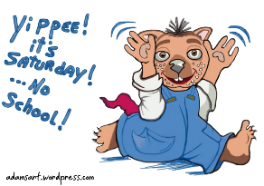 4 5 Lesson 3-6 Absolute Value Equations and Inequalities P5-P6Hw. Pg. 169 4-11, 14-216 P8-P9 and P6-P7Show Why? P14Hw. Pg. 17023-31-,35,36, 56, 57, 70,717Review Prop, solving slope, Elimination, substitution.Review Packet Worth 10points8 Telethon and Review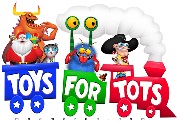 9 Unit 3 Test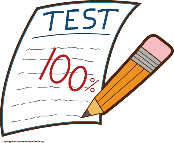 10 11 12Handout New packet Start Unit 4ASec. 8-1Zero and Neg. ExponentsHw. Pg. 397 2-50 Evens13Sec. 8-3Pg. 407 4-24, 40-4514Lesson 8-4Pg, 413 1-22 51, 57-5915Lesson 8-5Pg. 4205-12, 21-2316 Review Do P11 and hand in17 18 19 ReviewP9 and P1020 Quiz 8-1-8-5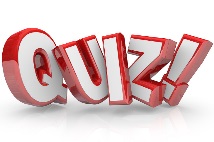 21 Winter Solstice (Northern)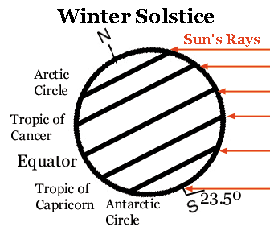 Begin Packet 4BDo Notes on 8-7 P(a) and P(b)22 Hw. Pg. 432 1-3023 No SchoolFirst Day of WinterBreak  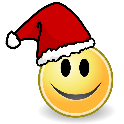 24 Christmas Eve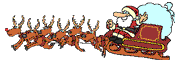  25 Christmas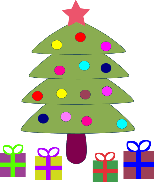 27 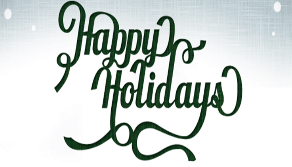 28 No School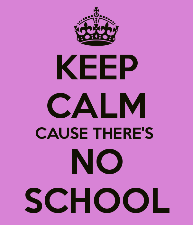 29 No School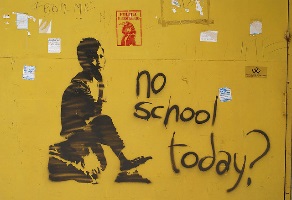 30 No school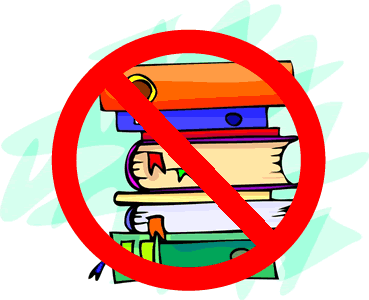 30 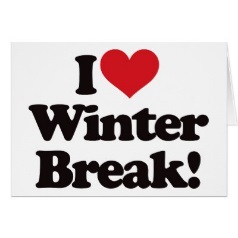 31 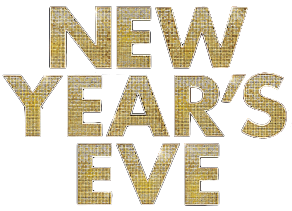 